Sayı	:                    	……/…../ 20…Konu  	: Yıllık izin…………………………………..BÖLÜMÜ BAŞKANLIĞINA………………. tarihinden geçerli olmak üzere Yıllık iznime mahsuben (  ) gün kullanmak istiyorum. Gereğini saygılarımla arz ederim.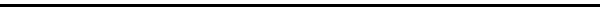 İZNİMİ KULLANACAĞIM ADRES:ADI SOYADI	: İZNİMİ KULLANACAĞIM ADRES:UNVANI	:İZNİMİ KULLANACAĞIM ADRES:SİCİL NO	: TEL:İMZA		:KULLANABİLECEĞİ KALAN 
YILLIK İZİN SÜRESİ(Bu izin dahil değildir.)KULLANABİLECEĞİ KALAN 
YILLIK İZİN SÜRESİ(Bu izin dahil değildir.)VEKÂLET DURUMUVEKÂLET DURUMU2013 Yılına ait kalan izin GünVekâleti Gerektiren Görevlerde Vekâlet Edecek PersonelinAdı ve Soyadı       :	Unvanı                  :  	Sicil  No                :               İmza                      :		Vekâleti Gerektiren Görevlerde Vekâlet Edecek PersonelinAdı ve Soyadı       :	Unvanı                  :  	Sicil  No                :               İmza                      :		2014 Yılına ai kalan izin GünVekâleti Gerektiren Görevlerde Vekâlet Edecek PersonelinAdı ve Soyadı       :	Unvanı                  :  	Sicil  No                :               İmza                      :		Vekâleti Gerektiren Görevlerde Vekâlet Edecek PersonelinAdı ve Soyadı       :	Unvanı                  :  	Sicil  No                :               İmza                      :		Toplam Kalan GünVekâleti Gerektiren Görevlerde Vekâlet Edecek PersonelinAdı ve Soyadı       :	Unvanı                  :  	Sicil  No                :               İmza                      :		Vekâleti Gerektiren Görevlerde Vekâlet Edecek PersonelinAdı ve Soyadı       :	Unvanı                  :  	Sicil  No                :               İmza                      :		Kayıtlarımıza Uygun Olup İzin Kartına İşlenmiştir.Kayıtlarımıza Uygun Olup İzin Kartına İşlenmiştir.İzine Ayrılmasında Sakınca YokturBölüm BaşkanıOLUR……/…../ 20…Prof. Dr. Vecihi ÖZKAYA Dekan (Kurum Amiri Onay)Adı geçen (       )  gün Yıllık iznini kullanarak ….../…../……. tarihinde göreve başlamıştır.Adı geçen (       )  gün Yıllık iznini kullanarak ….../…../……. tarihinde göreve başlamıştır.Adı geçen (       )  gün Yıllık iznini kullanarak ….../…../……. tarihinde göreve başlamıştır.Adı geçen (       )  gün Yıllık iznini kullanarak ….../…../……. tarihinde göreve başlamıştır.